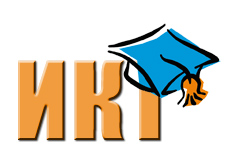 ПРОГРАММА СЕМИНАРА«Круглый стол: ИКТ-компетентность педагога. Практика работы.»10.00 – 10.10: Регистрация участников семинара10.10 – 10.30: Работа с сервисом Дневник.руУчительскаяОтчетностьВстроенная система тестирования10.30 – 11.00: Работа с сервисом edummr.ruЗаполнение личных данных на портале11.00 – 11.15: Работа с электронной почтойдокументы google11.15 – 11.30: Перерыв11.30 – 12.00: Работа с сервисом School-collection12.00 – 12.30: Интерактивная приставка mimio в работе педагога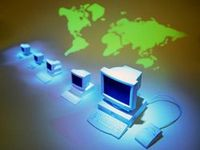 Семинар проводит:Заместитель Директора по информационно-коммуникационным технологиямБурлакова М.А.